     Rectorat de Grenoble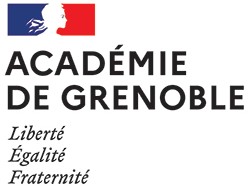 Service des AT/MP, Pensions, Affaires médicales et HandicapANNEXE 2     DEMANDE DE TEMPS PARTIEL THÉRAPEUTIQUE1 – Partie à remplir par le fonctionnaireJe soussigné(e),demande un temps partiel thérapeutique à : ............. %à compter du : .........selon les modalités suivantes (préciser les périodes travaillées et non travaillées) :Cette demande est liée à une affection imputable au service :	□ Oui	□ NonIl s’agit de :	□ une première demande	□ un renouvellementA	, leSignature1 – Avis du médecin traitantJe soussigné(e), Docteur                                                , certifie que l'état de santé deNom	Prénom(s)nécessite un travail à temps partiel thérapeutique à: ......... %à compter du : .........selon les modalités suivantes (préciser les périodes travaillées et non travaillées) :La demande est en lien avec un accident de service ou une maladie professionnelle :	□ Oui	□ NonDurée préconisée :□  1 mois	□  2 mois	□  3 moisJustification du TPT :□ la reprise des fonctions à temps partiel est reconnue comme étant de nature à favoriser l'amélioration de l'état de santé du fonctionnaireou□ le fonctionnaire doit faire l'objet d'une rééducation ou d'une réadaptation professionnelle pour retrouver un emploi compatible avec son état de santéA	, leSignature + coordonnées du praticienNom d’usageN°séc. sociale1	1	1	1	1                               1Nom patronymiquePrénom(s)Corps / GradeAffectationAdresse personnelleTéléphone